. 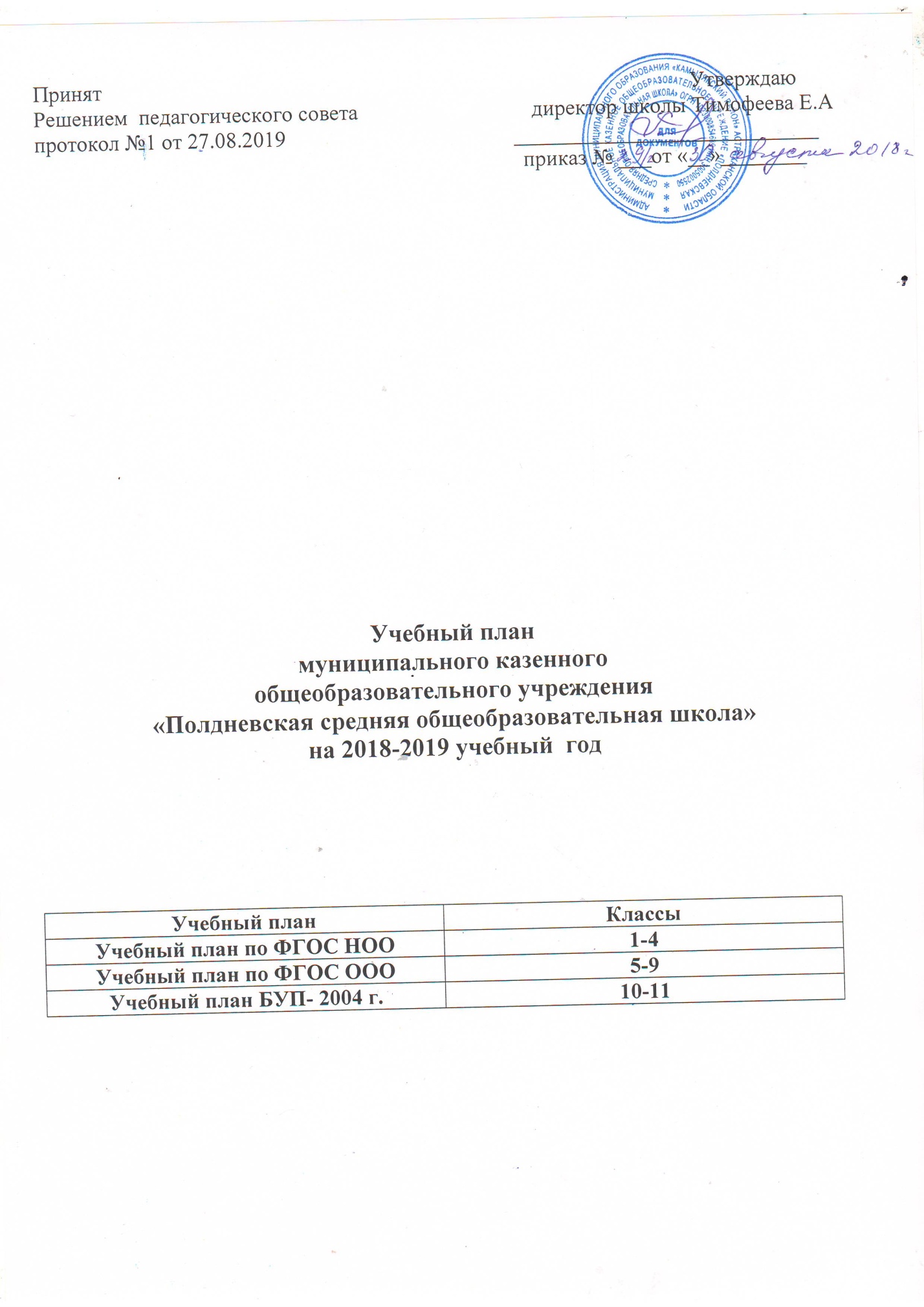 Расписание уроков начальной школы МКОУ «Полдневская СОШ»на 2018-2019 уч.год11123 4ПН11Литер. чтение Литер. чтениеМатематикаЛитер. чтениеПН22Русский языкРусский языкФиз. культураРусский языкПН33МатематикаМатематикаРусский языкАнглийский язПН44МузыкаФиз. культураЛитер. чтениеФиз.культураПН55Динам. часДинам. часТехнология Динам. часПН66ВТ11Физ. культураРусский языкЛитер. чтениеЛитер. чтение ВТ22Окружающий мир Английский языкРусский языкРусский языкВТ33Русский языкЛитер. чтениеМатематикаМатематикаВТ44Литер. чтениеОкружающий мирАнглийский языкОкруж. мирВТ55Динам. часМузыкаОкружающий мирИЗОВТ66Динам. часДинам. часДинам. часСР11Литерат.чтениеФиз. культураЛитер. чтениеРусский языкСР22Русский языкРусский языкРусский языкФиз. культураСР33Математика Литер. чтениеФиз. культураАнглийский язСР44ИЗОМатематикаАнглийский язМатематикаСР55Физ. культураИЗОДинам. часТехнология СР66ЧТ11Окружающий мир МатематикаОкружающий мирЛитер. чтениеЧТ22МатематикаРусский языкРусский языкРусский языкЧТ33Русский языкАнглийский язМатематикаМатематикаЧТ44Литерат. чтениеОкружающий мирИЗООкруж. мирЧТ55Динам. часФиз. культураФиз. культураМузыкаЧТ66Динам. часДинам. часДинам. часПТ1Русский языкРусский языкЛитер. чтениеЛитер. чтениеЛитер. чтениеПТ2Физ. культураФиз. культураРусский языкРусский языкФиз. культураПТ3МатематикаМатематикаМатематикаМатематикаМатематика ПТ4Технология Технология Технология МузыкаРусский языкПТ5Динам. часДинам. часДинам. часДинам. часДинам. часПТ6СБЗанятия по индивидуальному плануЗанятия по индивидуальному плануЗанятия по индивидуальному плануЗанятия по индивидуальному плануЗанятия по индивидуальному плануЗанятия по индивидуальному плану